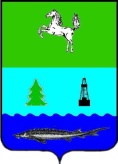 АДМИНИСТРАЦИЯ ПАРАБЕЛЬСКОГО РАЙОНАПОСТАНОВЛЕНИЕ             21.07. 2017 г.	          № 523а  Об утверждении Положения о составе и деятельности работы Комиссии по проведению отбора субъектов  предпринимательства и организаций, образующих  инфраструктуру поддержки малого и среднего предпринимательства в Парабельском районеВ соответствии со статьей 78 Бюджетного кодекса Российской Федерации, Постановлением Томской области от 12.12.2014 №492а «Об утверждении  государственной программы «Развитие предпринимательства в Томской области», Постановлением Администрации Парабельского района от 03.12.2015 №919а «Об утверждении муниципальной программы «Содействие развитию предпринимательства и занятости населения в Парабельском районе на 2016-2020 годы»,ПОСТАНОВЛЯЮ:1. Утвердить состав  Комиссии по проведению отбора субъектов  предпринимательства и организаций, образующих инфраструктуру поддержки малого и среднего  предпринимательства согласно приложению  1 к настоящему постановлению.2.  Утвердить Положение о деятельности Комиссии по проведению отбора субъектов предпринимательства и организаций, образующих инфраструктуру поддержки малого и среднего предпринимательства согласно приложению 2 к настоящему постановлению.3. Контроль за исполнением постановления возложить на Первого заместителя Главы района Е.А. Рязанову.Глава района										А.Л. КарловЕ.А. Ерш 2-13-57Рассылка:                           Администрация – 2            Рязанова Е.А. –1                 Экономический отдел –1Райфо–1Приложение 1к постановлениюАдминистрации Парабельского районаот              2017 №    СОСТАВ КОМИССИИ ПО ПРОВЕДЕНИЮ ОТБОРА СУБЪЕКТОВ ПРЕДПРИНИМАТЕЛЬСТВА И ОРГАНИЗАЦИЙ, ОБРАЗУЮЩИХ  ИНФРАСТРУКТУРУ ПОДДЕРЖКИ МАЛОГО И СРЕДНЕГО ПРЕДПРИНИМАТЕЛЬСТВА В ПАРАБЕЛЬСКОМ РАЙОНЕЗаместитель Главы района – Управляющий делами								А.А. КостаревПриложение 2к постановлениюАдминистрации Парабельского районаот              2017 №    ПОЛОЖЕНИЕ О ДЕЯТЕЛЬНОСТИ КОМИССИИ ПО ПРОВЕДЕНИЮ ОТБОРА СУБЪЕКТОВ ПРЕДПРИНИМАТЕЛЬСТВА И ОРГАНИЗАЦИЙ, ОБРАЗУЮЩИХ ИНФРАСТРУКТУРУ ПОДДЕРЖКИ МАЛОГО И СРЕДНЕГО ПРЕДПРИНИМАТЕЛЬСТВАНастоящее Положение устанавливает порядок деятельности Комиссии по проведению отбора субъектов предпринимательства и организаций, образующих инфраструктуру поддержки малого и среднего предпринимательства в Парабельском районе, в рамках действия Положения о предоставлении субсидии на реализацию муниципальной программы «Содействие развитию предпринимательства и занятости в Парабельском районе на 2016-2020 годы».Основными принципами проведения отбора являются создание равных условий для субъектов предпринимательства и организаций, образующих инфраструктуру поддержки малого и среднего предпринимательства, объективность оценки и единство требований.Цель отбора - активизация и повышение эффективности деятельности муниципального образования Парабельский район, направленной на поддержку субъектов малого и среднего предпринимательства Парабельского района (далее – участники отбора).Задача отбора - выбор участников отбора для предоставления субсидий в целях поддержки муниципальных программ (подпрограмм), содержащих мероприятия, направленные на развитие малого и среднего предпринимательства.Процедуру отбора осуществляет Комиссия по проведению отбора субъектов предпринимательства и организаций, образующих инфраструктуру поддержки предпринимательства, в целях предоставления субсидий в рамках реализации муниципальной программы «Содействие развитию предпринимательства и занятости в Парабельском районе на 2016-2020 годы» (далее – Комиссия).Организатором отбора является экономический отдел Администрации Парабельского района (далее – Организатор отбора).Состав Комиссии утверждается постановлением Администрации Парабельского района. Руководство Комиссией осуществляет председатель Комиссии, а в его отсутствие – заместитель председателя Комиссии. Протоколы заседаний Комиссии ведутся секретарем. Комиссия в своей деятельности руководствуется действующим законодательством, а также настоящим Положением.Организатор отбора выполняет следующие функции: 1) готовит проект повестки заседания Комиссии;2) направляет членам Комиссии уведомление о проведении заседания Комиссии, проект повестки заседания Комиссии и материалы (информацию) по вопросам проекта повестки заседания Комиссии в письменной форме с указанием даты, времени и места проведения заседания Комиссии;3) обеспечивает своевременное (не позднее чем за три рабочих дня до заседания Комиссии) оповещение членов Комиссии о проведении заседания;4) информирует участников отбора о ходе проведения отбора;5) осуществляет прием заявок участников отбора на участие в отборе (далее - заявки);6) обеспечивает хранение поступивших от участников отбора заявок;7) предоставляет участникам отбора разъяснения по вопросам проведения отбора;8) обеспечивает исполнение решений Комиссии;9) выполняет иные функции, определенные настоящим Положением.Порядок рассмотрения Комиссией поступивших заявок:Председатель Комиссии объявляет о поступивших заявках в порядке их поступления от участников;Члены Комиссии рассматривают поступившие заявки на соответствие требованиям: - к участникам;- к составу и оформлению поступивших заявок;По результатам рассмотрения поступивших заявок Комиссией принимается решение:- о принятии поступивших заявок к процедуре оценки, (в соответствии с Порядком предоставления субсидии, в случае соответствия заявки требованиям;- об отклонении поступившей заявки в случае несоответствия заявки требованиям;Члены Комиссии проводят оценку заявок, соответствующих требованиям в зависимости от Положения о предоставлении субсидии;Итогом заседания Комиссии является составление протокола с указанием:- наименования участников, подавших заявки;- соответствие поступивших заявок требованиям;- распределение поступивших заявок согласно Положению о предоставлении субсидии;- решение Комиссии об определении Победителя. Участники отбора признанные Комиссией Победителем отбора, признается получателем субсидии, в зависимости от Положения о предоставлении субсидии. Заявки участников, не признанные Победителями, возвращаются по требованию участника.После подведения итогов Организатор отбора имеет право (с письменного согласия Победителей) разместить описание заявок Победителей (с указанием наименования Победителя, наименования проекта и размера субсидии) на официальном сайте Администрации Парабельского района в информационно-телекоммуникационной сети «Интернет».Протокол заседания Комиссии подписывает председатель и секретарь конкурсной Комиссии. На основании протокола издается Постановление Администрации Парабельского района об определении получателя субсидии.По итогам заседания Комиссии участникам направляется письменное уведомление о результатах решения Комиссии в течение 3 рабочих дней.Главным распорядителем бюджетных средств, предусмотренных в местном бюджете на очередной финансовый год и на плановый период на предоставление субсидий в соответствии с настоящим Положением в рамках реализации муниципальной программы «Содействие развитию предпринимательства и занятости в Парабельском районе на 2016-2020 годы», является Организатор отбора.Комиссия перераспределяет средства местного бюджета, высвободившиеся в результате невыполнения получателями субсидий установленных требований, между другими получателями субсидий, прошедшими отбор, заявкам которых присвоен наибольший рейтинг по результатам анализа, оценки и сопоставления заявок получателей субсидий.Заместитель Главы района – Управляющий делами                                                                       		 А.А. КостаревРязанова Елена Анатольевна- Первый заместитель Главы Парабельского района, председатель конкурсной комиссииКаккоев Анатолий Викторович- заместитель председателя конкурсной комиссии, руководитель экономического отдела Администрации Парабельского районаБарсагаев Дмитрий Александрович- заместитель Главы Парабельского района по вопросам безопасности и правовому обеспечению администрации Парабельского районаШибаева Татьяна Михайловна- руководитель  МКУ ОУФ - ФО Администрации Парабельского районаЕрш Екатерина Александровна- главный специалист по развитию реального сектора экономики Администрации Парабельского района, секретарь комиссии